_______________________________________			__________Signature - Applicant								Date_______________________________________			__________Signature – Parent                                                     				Date      APPLICATION         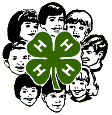 "Debi Glaab Memorial 4-H Scholarship"For High School SeniorsSponsored by:  Hart County 4-H Council      APPLICATION         "Debi Glaab Memorial 4-H Scholarship"For High School SeniorsSponsored by:  Hart County 4-H Council      APPLICATION         "Debi Glaab Memorial 4-H Scholarship"For High School SeniorsSponsored by:  Hart County 4-H CouncilI. APPLICANT INFORMATIONI. APPLICANT INFORMATIONI. APPLICANT INFORMATIONFirst Name:Last Name:Last Name:Social Security Number:Phone Number:Phone Number:Applicant's Mailing Address:Applicant's Mailing Address:Applicant's Mailing Address:County of Residence:Gender: Male   FemaleGender: Male   FemaleII. FAMILY INFORMATIONII. FAMILY INFORMATIONII. FAMILY INFORMATIONName of Parents or Guardians:Name of Parents or Guardians:Name of Parents or Guardians:Mailing Address (if different than above):Mailing Address (if different than above):Mailing Address (if different than above):III. STUDENT CERTIFICATIONIII. STUDENT CERTIFICATIONIII. STUDENT CERTIFICATIONName of High School:School's Mailing Address:School's Mailing Address:Current GPA:ACT/SAT Scores:ACT/SAT Scores:Class Ranking:This Applicant's class rank is number _______ in senior class of ___________students.Class Ranking:This Applicant's class rank is number _______ in senior class of ___________students.Class Ranking:This Applicant's class rank is number _______ in senior class of ___________students.Full name of college planning to attend in the fall:______________________________Did you qualify for Financial aid?  Yes   NoNumber of siblings attending college/trade school:______  Number of years in 4-H:__________Full name of college planning to attend in the fall:______________________________Did you qualify for Financial aid?  Yes   NoNumber of siblings attending college/trade school:______  Number of years in 4-H:__________Full name of college planning to attend in the fall:______________________________Did you qualify for Financial aid?  Yes   NoNumber of siblings attending college/trade school:______  Number of years in 4-H:__________Intended Major or Field of Study:Intended Major or Field of Study:Intended Major or Field of Study:Other financial aid being applied for or receiving (grants, scholarships, work study, etc.):Other financial aid being applied for or receiving (grants, scholarships, work study, etc.):Other financial aid being applied for or receiving (grants, scholarships, work study, etc.):IV. LEADERSHIP ACTIVITIES (List all 4-H, school/community organizations/volunteer programs you have been involved with and any offices held; or pertinent extracurricular activities or jobs)IV. LEADERSHIP ACTIVITIES (List all 4-H, school/community organizations/volunteer programs you have been involved with and any offices held; or pertinent extracurricular activities or jobs)IV. LEADERSHIP ACTIVITIES (List all 4-H, school/community organizations/volunteer programs you have been involved with and any offices held; or pertinent extracurricular activities or jobs)Organization/Activity/EmployerOffice Held/Position/RoleCalendar YearV. COMPREHENSIVE ESSAY (300-500 Words)V. COMPREHENSIVE ESSAY (300-500 Words)V. COMPREHENSIVE ESSAY (300-500 Words)In 300-500 words or less describe how 4-H has influenced your development as a person. Please include a brief description of your future college/trade school and career goals?Attach essay to this application along with a copy of applicant's complete high school transcript and two letters of recommendation then return to Hart County High School Guidance Counselor.In 300-500 words or less describe how 4-H has influenced your development as a person. Please include a brief description of your future college/trade school and career goals?Attach essay to this application along with a copy of applicant's complete high school transcript and two letters of recommendation then return to Hart County High School Guidance Counselor.In 300-500 words or less describe how 4-H has influenced your development as a person. Please include a brief description of your future college/trade school and career goals?Attach essay to this application along with a copy of applicant's complete high school transcript and two letters of recommendation then return to Hart County High School Guidance Counselor.